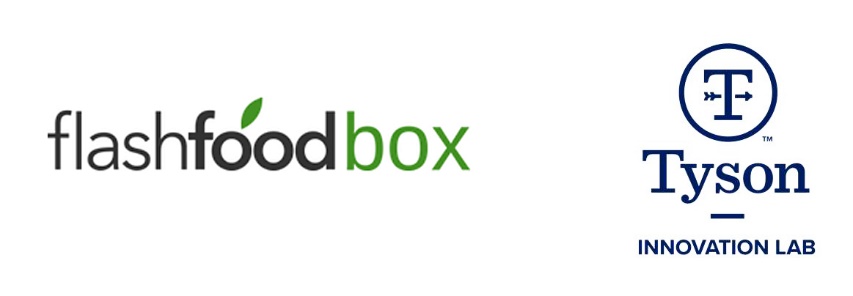 Media Contact:Kurman Communications, Inc. and JD Thompson Communicationsteam@kurman.com or jmeyerstho@aol.comOffice: (312) 651-9000 x 11 – Cindy KurmanOffice: (317) 590-4436 – Jackie ThompsonFOR IMMEDIATE RELEASEFlashfood partners with Tyson Innovation Lab to offer high-qualitysurplus food to Detroit area families through flashfoodboxWholesome protein and produce at less than $4 per serving while reducing food wasteDetroit (April 23, 2018) – “Stop food waste and save money” are the goals of an initiative by Toronto-based Flashfood and Tyson Innovation Lab. The two groups are working together to offer boxes of high quality surplus food–through a direct to consumer offering called flashfoodbox–being launched in the Detroit metro market on Earth Day, April 22.This partnership demonstrates how forward-thinking companies and consumers are joining together to address the widespread problem of food waste.“We’re proud to be taking a lead role in finding an innovative way to get the public involved in reducing food waste,” said Rizal Hamdallah, Head of Tyson Innovation Lab, a special product development acceleration team at Tyson Foods, Inc. (NYSE: TSN).Tyson Innovation Lab sought out like-minded partners in the startup world. “Flashfood was a perfect fit and together we developed the flashfoodbox concept and readied it for testing within three months,” Hamdallah said. “It’s a great demonstration of the Lab’s accelerated approach and made possible by our agile partner.”“Each flashfoodbox contains about 15 pounds of surplus food including fruits, vegetables and protein, priced at $44.99 per box,” said Josh Domingues, founder and CEO of Flashfood. “Each box has 5 pounds of protein including meat, and nearly 10 pounds of produce. That’s enough to prepare about 14 meals at less than $4 per serving.”The boxes can be ordered online at flashfoodbox.com or through the Flashfood app available through most online app stores and are delivered directly to customers’ homes. Subscribers will receive a 10 percent discount. Subscriptions are available weekly, biweekly and monthly. Recipes using these ingredients are also available online.“People who buy the flashfoodbox are living the movement to reduce food waste,” said Hamdallah. “They can join our mission in two ways: by enjoying the flashfoodbox or by purchasing one to donate to others.”Through their efforts, the two companies are striving to help educate people on the facts about food waste. “Nearly one-third of all food produced in America ends up as waste, according to the Food and Agriculture Organization of the United Nations,” said Domingues.“There are many reasons why surplus protein and produce exist, said Hamdallah. “Sometimes the product is misshapen or not visually appealing but is still safe and delicious. Our goal is to help prevent these surplus foods from being wasted.”By using surplus food as the basis for the flashfoodbox, these products are being made available to consumers at a significantly lower price point than they would pay at food retailers. The flashfoodbox can give people on a budget a way to prepare delicious meals.Why Detroit?The two companies wanted to launch the program in a community that has demonstrated its commitment to revitalization and Detroit stood out as a prime example. “Detroit has historically been a city that many have viewed as having a lack of opportunity,” Domingues said. “But over the last few years, there’s been a vibrant resurgence and we want to be part of that fabric as we scale the flashfoodbox into the U.S.”Forgotten Harvest“Our third partner is Forgotten Harvest (https://www.forgottenharvest.org/), a Detroit nonprofit organization that has been actively fighting food waste and food insecurity,” Domingues reported. “This group has been an oasis in Detroit’s food desert for years.“Producers, farmers and growers will provide the rescued fruits and vegetables for the flashfoodbox while Forgotten Harvest will distribute donated flashfoodbox boxes to local families. “We've built Flashfood to have a massive impact on food waste and to do that, we need great partners. We're excited to see what we can collectively accomplish."The Tyson Innovation Lab’s Involvement“People need protein to be healthy and satisfied, and Tyson Innovation Lab is able to contribute delicious surplus meat products to the food boxes, making them more balanced than produce-only food boxes,” said Hamdallah. “We also bring a great deal of experience with food supply chain management to the project. The Innovation Lab at Tyson Foods, an industry leader, can fight food waste at a large scale.”Finding ways to put underutilized food to good use is not new to Tyson Foods, as the company has been donating surplus protein to various organizations for decades with much success. “Smart food companies avoid wasting food, but across the food supply chain, throwing perfectly good food out is still too common,” said Hamdallah. “We hope that our innovative approach to food waste will catch on in many parts of the country as the flashfoodbox initiative expands.”About Tyson Innovation LabTyson Innovation Lab is a specially-selected team charged with driving faster innovation, new growth and increasing speed to market for new products. In six months, the team must design a product that is market launch ready; this timing is 80 percent faster than the company’s traditional approaches.The Innovation Lab’s framework uses a startup mindset and mentality through a unique acceleration phase that enables the team to create and test a product in a six-month window. The team uses approaches and tools that are not traditionally part of a CPG company such as design sprint in the ideation stage combined with empathy exercises and rapid prototyping. Tyson Foods is a company that focuses on “AND” rather than “OR” scenarios. Often foodcompanies make choices and decide between “speed or scale,” “innovation or incremental,” “inhouse creation or acquisition.” The Innovation Lab’s creation is a result of taking a step back and looking at how things could be done differently.The Innovation Lab is a catalyst for the larger transformation underway at Tyson Foods to create a modern food company, built on an approach guided by responsibility and purpose.About FlashfoodFlashfood has been working with retailers in Canada since 2016. Flashfood partners with grocers who post deals on their surplus food at stores through the Flashfood app before it becomes food waste. Users see deals on surplus food through their phone, pay through their phone and pick their items up any time - same day. To date, Flashfood has diverted over 15,000 meals from landfill which is the equivalent GHG production of driving over 12,000 miles in a car.The flashfoodbox is Flashfood's direct to consumer offering made possible by partnering with growers, farmers, producers, and sourcing their 'ugly' fruits, veggies and surplus protein. The products are added to the flashfoodbox and shipped directly to consumers at massive discounts to collectively reduce food waste while conveniently providing its community high-quality surplus food at low prices.For more information about the Detroit launch of the flashfoodbox program, please contact Jas Banwait, Head of Growth at Flashfood, contact@flashfood.com or visit the website athttp://flashfood.com.# # #